LAPORAN INDIVIDUPRAKTIK PENGALAMAN LAPANGAN (PPL)LOKASI SMA NEGERI 1 SRANDAKANGERSO, TRIMURTI, SRANDAKAN, BANTUL,YOGYAKARTA2 JULI- 17 SEPTEMBER 2014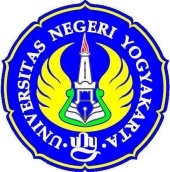 DisusunOlehAlvie Retnowati Suparjo11406244012Program StudiPendidikanSejarahFakultasIlmuSosialUniversitasNegeri Yogyakarta2014